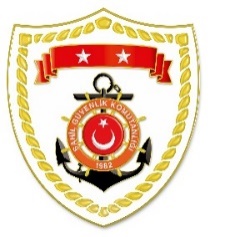 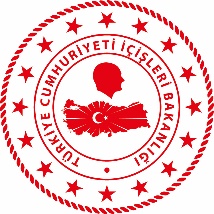 SG Ege Deniz Bölge KomutanlığıS.
NoTARİHMEVKİ VE ZAMANKURTARILAN SAYISIKURTARILAN/YEDEKLENEN TEKNE SAYISIAÇIKLAMA129 Kasım 2022AYDIN/Didim01.0016-Didim açıklarında Yunanistan unsurları tarafından Türk Karasularına geri itilen can salı içerisindeki 16 düzensiz göçmen kurtarılmıştır.229 Kasım 2022İZMİR/Karaburun01.4031Karaburun açıklarında makine arızası nedeniyle sürüklenen ve yardım talebinde bulunan yelkenli tekne, içerisindeki 3 şahıs ile birlikte yedeklenerek Karaburun’a intikal ettirilmiştir.329 Kasım 2022BALIKESİR/Ayvalık09.2528-Ayvalık ilçesi Maden Adası’nda mahsur kalan ve yardım talebinde bulunan 28 düzensiz göçmen ada üzerinden kurtarılmıştır.